PLANO DE ENSINO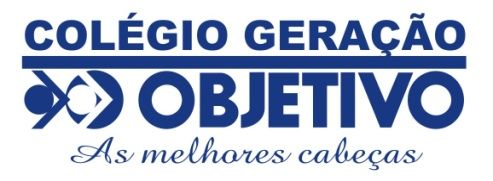 -------------------------------------------------------------------------------------------------------------------Professor: Eliane Cristina da Silva                                      Disciplina: Ciências2º Ano do Ensino Fundamental I		      2º Bimestre – Data: 01/06/2020Objetivos gerais:(EF02CI07). Descrever as posições do Sol em diferentes horários e associá-los ao tamanho da sua sombra (sua e de objetos);(EF02CI08). Comparar e registrar o efeito da radiação solar na água, areia, solo, superfícies claras e escuras.Conteúdo:Estrela Sol e planeta Terra;E assim se formou a sombra; Atenção à exposição ao Sol; Tecnologia – acessórios para a proteção solar;Movimento de rotação – o dia e a noite;Animais de hábitos noturnos;Animais de hábitos diurnos;Luz solar e sua importância; Atividades diurnas e noturnas dos seres humanos; A energia do Sol aquece por igual os materiais?.SISTEMA DE AVALIAÇÃOA avaliação bimestral do aluno (média bimestral) é feita de forma global, envolvendo:P1 - Prova mensal – valendo de zero a sete (0 a 7,0);P2 - Prova bimestral – valendo de zero a dez (0 a 10);T1 – Tarefas – valendo de zero a um (0 a 1,0);T2 - Trabalhos – valendo de zero a dois (0 a 2,0).A média bimestral, portanto, será obtida da seguinte forma: P1 + P2 +T1 + T2 = NB (Nota Bimestral)              2Obs.: As notas serão dadas através das atividades e trabalhos entregues durante as aulas remotas.